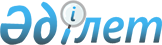 Солтүстік Қазақстан облысы Есіл ауданының ауыл шаруашылығы және ветеринария бөлімі" мемлекеттік мекемесін қайта ұйымдастыру туралы" Солтүстік Қазақстан облысы Есіл ауданы әкімдігінің 2015 жылғы 20 ақпандағы № 35 қаулысының 3 тармағының күші жойылды деп тану туралыСолтүстік Қазақстан облысы Есіл аудандық әкімдігінің 2017 жылғы 13 ақпандағы № 47 қаулысы. Солтүстік Қазақстан облысының Әділет департаментінде 2017 жылғы 22 ақпанда № 4061 болып тіркелді      "Құқықтық актілері туралы" 2016 жылғы 6 қаңтардағы Қазақстан Республикасы Заңының 50 бабы 2 тармағы, 46 бабы 2 тармағы 4 тармақшасына сәйкес, ауданы әкімдігі ҚАУЛЫ ЕТЕДІ: 

      1. "Солтүстік Қазақстан облысы Есіл ауданының ауыл шаруашылығы және ветеринария бөлімі" мемлекеттік мекемесін қайта ұйымдастыру туралы Солтүстік Қазақстан облысы Есіл ауданы әкімдігінің 2015 жылғы 20 ақпандағы № 35 қаулысының 3 тармағының (2015 жылғы 27 наурыздағы 14 (1468) "Есіл -таңы", 14 (468) "Ишим" газеттерінде жарияланған, нормативтік құқықтық актілерді тіркеу тізілімінде 3148 тіркелген) күші жойылды деп танылсын.

      2. Осы қаулы алғаш ресми жарияланған күнінен кейін он күнтізбелік күн өткен соң қолданысқа енгізіледі.


					© 2012. Қазақстан Республикасы Әділет министрлігінің «Қазақстан Республикасының Заңнама және құқықтық ақпарат институты» ШЖҚ РМК
				
      Аудан әкімі

М.Әбішев
